Ottobre 2017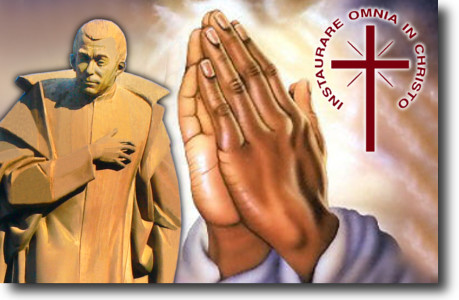 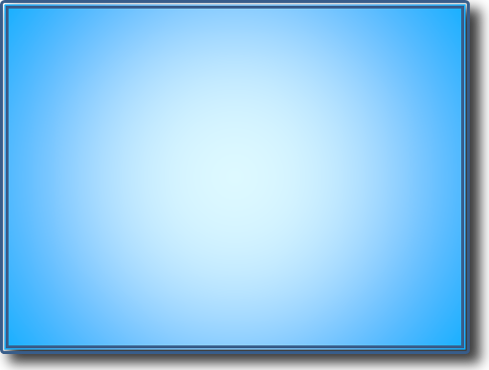 CONSIGLIO GENERALE:Intenzioni di preghieradella Famiglia OrioninaIntenzione di preghiera orioninaper il mese di OTTOBRE 2017ITALIANO:Per l’intercessione di San Luigi Orione, il Signore benedica la nuova apertura in terra africana, a Mallanville, nel Benin, e doni ai primi tre missionari orionini la grazia di operare umilmente nella carità.ESPAÑOL:El Señor bendiga, por la intercesión de San Luis Orione, la nueva apertura en tierra africana, en Mallanville, en Benin y conceda a los tres primeros misioneros la gracia de trabajar humildemente en la caridad.FRANÇAIS:Par l'intercession de Saint Louis Orione que le Seigneur bénisse la nouvelle ouverture en terre africaine à Malanville au Bénin  et donne aux trois premiers missionnaires orionistes la grâce d'oeuvrer humblement dans la charité.POLSKI:Prosimy, aby Pan Bóg błogosławił za wstawiennictwem św. Alojzego Orione nowo otworzonej misji w Mallanville (Benin) na ziemi afrykańskiej i dał pierwszym trzem misjonarzom oriońskim łaskę pokornego szerzenia miłości.PORTUGUÊS:Pela intercessão de São Luís Orione, o Senhor abençoe a nova abertura em terra africana, em Mallanville, no Benin, e doe aos primeiros tres missionários orionitas a graça de operar humildemente na caridade.ENGLISH:Through the intercession of St. Luigi Orione, may the Lord bless the newly opened african community of Mallenville in Benin. May he grant to the three orionine missionaries the grace of working with humility and love.Alcuni eventi del mese di OTTOBRE1-8 ottobre: Visita canonica provinciale nelle case religiose della Provincia “Madonna della Guardia” (Uruguay: La Floresta; Argentina - Buenos Aires: Direzione Provinciale)2-4 ottobre: Riunione dei superiori delle comunità religiose della Spagna a Madrid.7 ottobre: Ordinazione diaconale di 5 chierici romeni a Bucarest: Andrei, Catalin, Fabian, Francisc, Gabriel.8 ottobre: Visita della copia dell’Icona miracolosa della Madonna di Częstochowa nella casa di Varsavia-Barska (Polonia).8-15 ottobre: L’inizio le celebrazioni del 125° del Oratorio Festivo di San Luigi di Tortona nella Provincia del Brasile Sud.9-31 ottobre: Visita canonica provinciale nelle case religiose della Provincia “Madonna di Częstochowa” (Varsavia-Barska, Varsavia-Anin, Varsavia-Lindleya)12 ottobre: Solennità della Vergine del Pilar (patrona della Spagna), patrona della Vice-Provincia di Spagna.12 ottobre: Solennità della Vergine di Aparecida (patrona del Brasile) – si celebrano le S. Messe, processioni di rosari di ringraziamento.12-15 ottobre: Incontro della Famiglia Orionina in Spagna a Matalascañas.15 ottobre: Incontro della Famiglia Orionina delle 3 Province brasiliane ad Aparecida, celebrazioni e formazione dei Religiosi, Religiose e Laici.15-21 ottobre: Il 2° turno di esercizi spirituali per i religiosi orionini con metodo ‘lectio divina’ a Zduńska Wola.16-20 ottobre: Il 3° turno di esercizi spirituali Villa per i religiosi a Villa de Mayo (Bs.As., Argentina).18 ottobre: Il 25° della presenza orionina in Albania (la settimana celebrativa dal 15 al 21 ottobre).21 ottobre: Ordinazione presbiterale di Don Pavlin Preka.23-24 ottobre: Convegno Amministrativo per parroci e Consiglio Affari Economici a Montebello della Battaglia.23-27 ottobre: Incontro a Tucumán (Argentina) per i religiosi della fascia dei "Giovani” che hanno emesso la 1ª Professione dal 2001 al 2009.24-25 ottobre: Convegno Case di Ospitalità religiosa a Montebello della Battaglia.25-27 ottobre: Convegno per gli Amministrativi a Montebello della Battaglia.30 ottobre: Incontro dell’Équipe dei Formatori a San Miguel Villa Tupâsy.RICORDIAMOLI (sono deceduti nel mese di SETTEMBRE)       Religiosi: Aggr. Ermanno MELLA (+17/09/2017) Don Stanisław Franciszek DRAJCZYK (+24/09/2017) Don Antonio DARIDA (30/09/2017)      Religiose: Suor MARIA ALVINA (Maria Guglielmina CARPEGNA) (+1/09/2017) Suor MARIA CARMELA (Maria Carmela BOZZA) (+5/09/2017) Suor MARIA PALMA (Maria GALIOTTO) (+28/09/2017)